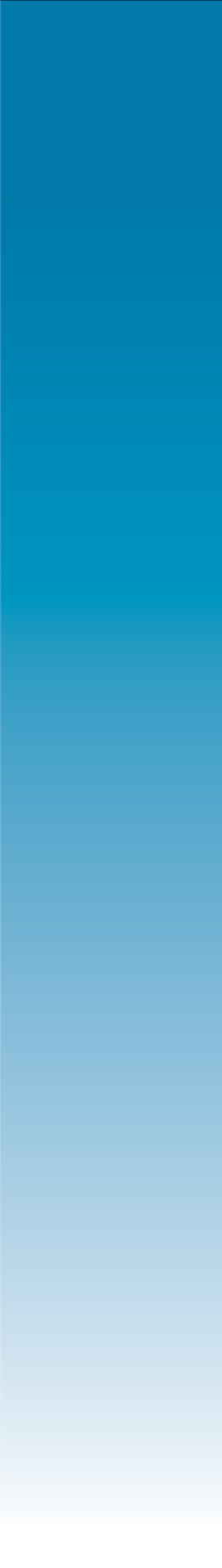 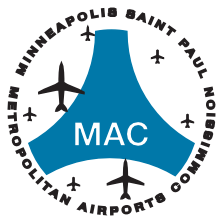 የሜትሮፖሊታን የአየር ማረፊያዎች ኮሚሽንለሰራተኞች ማሳወቂያየሚኒያፖሊስ - ሴንት ፖል አለምአቀፍ አውሮፕላን ማረፊያ (MSP) ዝቅተኛ የደመወዝ ድንጋጌ በ MSP ውስጥ ለሚሰሩ ስራዎች አዲስ በሰዓት የሚገኝ ዝቅተኛ ደሞዝ ያስቀምጣል።ከጥር 1፣ 2024 ጀምሮ ቀጣሪዎች ጥቅማጥቅሞችን፣ ጉርሻዎችን እና/ወይም ድጎማዎችን ሳይጨምር በ MSP የአየር ማረፊያ ዝቅተኛ የደመወዝ ድንጋጌ ውስጥ ለተካተቱ ሰራተኞች በሰዓት 15.57 ዶላር ይከፍላሉ።ይህ ማሳወቂያ በስፓኒሽ፣ ፈረንሳይኛ፣ ራሽያኛ፣ ቴሉጉኛ፣ ቻይንኛ፣ ቬትናምኛ፣ አረብኛ፣ ሶማሊኛ፣ ሆንግ፣ ኦሮሚኛ እና አማርኛ ይገኛል።ዓመታዊ የኑሮ ውድነት ማስተካከያዎች በየዓመቱ ጥር 1።*ተጨማሪ መረጃ በ mymspconnect.com ላይ ይገኛል።የተካተተው ማነውበMSP የመንገደኞች ጣብያዎችን የሚጠቀሙ ተጓዥ ህዝቦችን የሚመለከቱ አገልግሎቶችን የሚሰጡ የአየር ማረፊያ ሰራተኞች። ለበለጠ መረጃ የሜትሮፖሊታን የአየር ማረፊያዎች ኮሚሽን (MAC) ድንጋጌን ይመልከቱ።ጥሰት ሪፖርት ያድርጉየሜትሮፖሊታን የአየር ማረፊያዎች ኮሚሽን የMSP የአየር ማረፊያ ዝቅተኛ የደመወዝ ድንጋጌ መከበሩን ሁሉም ሰው እንዲያረጋግጥ ይፈልጋል። እባክዎን ማንኛውንም የMSP ዝቅተኛ የደመወዝ ድንጋጌ ጥሰት ጥርጣሬን ለ MAC የሰው ኃብት እና የሰራተኛ ግንኙነት ክፍል ያሳውቁ።ይደውሉ፡: 612‐726‐8196ኢሜይል፡- minimumwage@mspmac.orgደብዳቤ ወደ: 6040 28th Avenue South, Minneapolis 55450 ይላኩ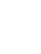 የኃይል ምላሽ ክልክል ነውለአንድ ቀጣሪ፣ በMSP የአየር ማረፊያ ዝቅተኛ የደመወዝ ድንጋጌ ስር ያለን ማንኛውም መብት ትግበራ ውስጥ ጣልቃ መግባት፣ መገደብ ወይም መከልከል ህገ-ወጥ ነው።የዝቅተኛ ደመወዝ የታቀዱ ጭማሪዎችየሰዓት ደመወዝ                         ስራ ላይ የሚውልበት ቀን15.57 ዶላር…………………………….ጥር 1፣ 2024